ВСЕРОССИЙСКАЯ  ОЛИМПИАДА ШІІОЛЬНИІІОВПО ОБЩЕСТВОЗНАНИЮ. ШКОЛЬНЫЙ  ЭТАП. КЛЮЧИ.  7 КЛАСС.2017-2018  УЧЕБНЫЙ ГОДВремя выполнения: 60 минут Общее количество баллов — 100Задание 1. (По 2 балла за каждый верный ответ. Максимум за задание 8 баллов) Выберите один правильный  ответ из предложенных. Ответ внесите  в таблицу.Задание 2.  (Максимум за задание 12 баллов)Выберите  несколько верных ответов. Ответы  внесите в таблицу.Задание 3. (Максимум  за задание 12 баллов. По I баллу за слово и 2 балла заобъяснение)Дайте краткое обоснование рядов (что объединяет перечисленные элементы) и укажите, какой из элементов  является лишним  по данному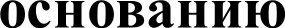 Ученица, остальные — предписанные статусы.Сборка мебели не является творческой деятельностью, в отличие от остальных.республики.  Лишнее  — Нидерланды.способы разрешения конфликта. Лишнее — мобильностьЗадание 4. (По 2 балла за каждую верную позицию. Максимум за задание 10 баллов)«Да» или «нет»? Если Вы согласны с утверждением, напишите «да», если не согласны — «нет». Внесите свои ответы в таблицу.Задание 5. (По 2 балла за каждую верную позицию. Максимум за задание 8 баллов.)Соотнесите формы государственного устроиства с примерами государственного устроиства, к которым  они относятся.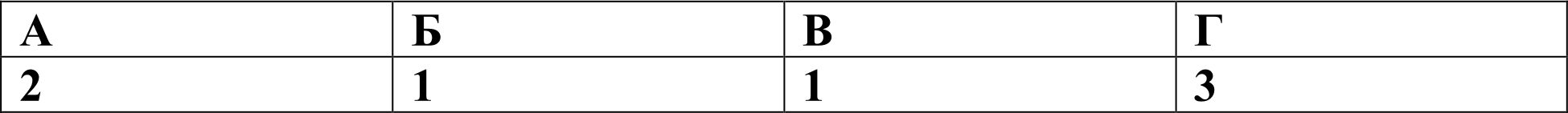 Задание 6. (По 1 баллу за каждую верную вставку. Максимум за задание 11 баллов.)Вставьте вместо пропусков порядковые номера соответствующих слов из предложенного списка. Слова даны в списке в единственном числе, прилагательные в форме мужского рода. Обратите внимание: в списке слов есть и такие, которые в тексте встречаться не должны! Ответ внесите в таблицу.Задание 7. Разгадайте кроссворд. (По 2 балла за слово. Максимум за задание 18 баллов)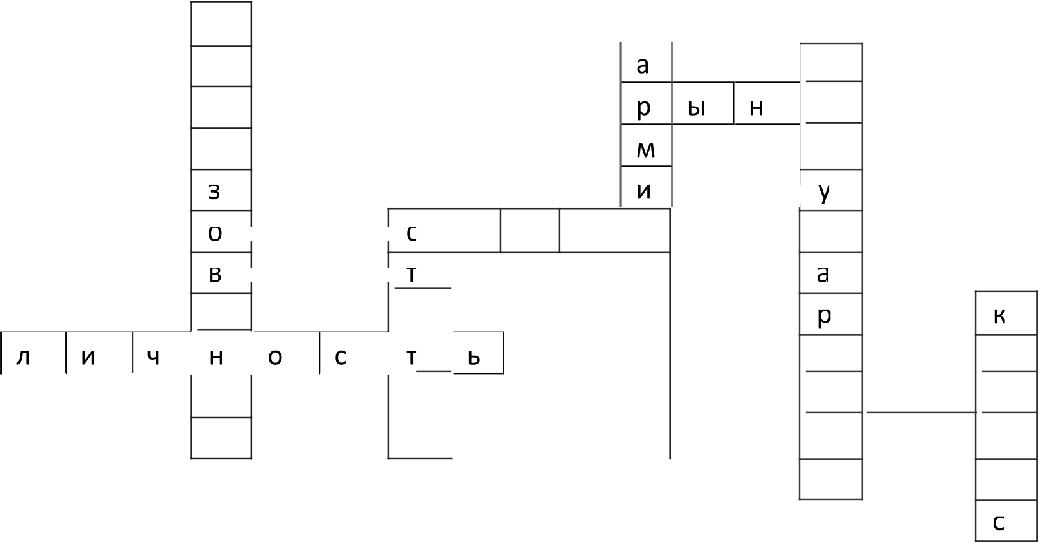 б	а	гp	р	ы	н	оа	М	Се	м	ь	я	да	а	<	У е	сОт	рту	дв	еЗадание 8. Максимум  за задание 21 балл.Внимательно прочитайте текст и ответьте на вопросы. Ответ:1. а. «Закреплённые в документах общественного объединения (политической партии, профсоюза, органа общественной самодеятельности и т. д.) нормы распространяются лишь на членов и участников данного общественного объединения и обязательны только для них.6. Нарушение этих корпоративных норм влечёт применение соответствующих санкций, предусмотренных уставом организации». Формулировка может быть произвольной.  По 1 баллу за каждыи  ответ. Всего  2 балла.Обычай, религиозные нормы, мораль. Могут быть приведены иные виды норм. За каждую  названную  норму  по 1 баллу. Всего  2 балла.Могут быть приведены следующие примеры: обычай украшать ёлку на Новый год. Религиозные нормы — соблюдение постов перед большими религиозными праздниками. Мораль — не лги, не кради. Могут быть приведены иные примеры.  По 2 балла  за  каждый  приведённыи  пример. Всего  4 балла.Максимум  6 баллов.1) В упорядочении действий и взаимоотношений его членов;2) в подчинении поведения членов общества социально необходимым правилам. По 2 балла  за каждую  названную  потребность.  Всего 4  балла.Могут быть приведены следующие примеры: правила дорожного движения упорядочивают поведение его участников и обеспечивают их безопасность; ученикв школе учится выполнять требования. Могут быть приведены иные примеры. 3 балла за приведённый  корректный  пример. Максимум 71. Нормы права устанавливаются государством, а корпоративные нормытем или иным общественным объединением; 2) создание корпоративных норм должно осуществляться на основе и в рамках закона, в соответствии со всеобщими требованиями права и правовой формы общественных отношений. По 3 балла  за  правильный  ответ  на  каждый  вопрос.  Всего  6 баллов.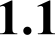 1.21.3L4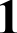 2422.12.22.32.41341351341354.14.24.34.44.5данетданетдаАБВГДЕЖ3ИКЛ213111714158191617